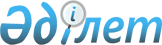 "Техникалық-экономикалық негіздемелер әзірлеуді немесе түзетуді қаржыландыру, сондай-ақ қажетті сараптамалар жүргізу, концессиялық жобаларды консультациялық сүйемелдеу Қазақстан Республикасы Экономика және бюджеттік жоспарлау министрлігінің 002 "Бюджеттік инвестициялық және концессиялық жобалардың техникалық-экономикалық негіздемелерін әзірлеу немесе түзету, сондай-ақ қажетті сараптамалар жүргізу, концессиялық жобаларды консультациялық сүйемелдеу" бюджеттік бағдарламасының 2013 жылға бөлінетін қаражаты есебінен жүзеге асырылатын бюджеттік инвестициялық және концессиялық жобалардың тізбесін бекіту туралы" Қазақстан Республикасы Үкіметінің 2013 жылғы 8 мамырдағы № 459 қаулысына өзгеріс енгізу туралы
					
			Күшін жойған
			
			
		
					Қазақстан Республикасы Үкіметінің 2013 жылғы 5 тамыздағы № 783 қаулысы. Күші жойылды - Қазақстан Республикасы Үкіметінің 2013 жылғы 29 тамыздағы № 906 қаулысымен

      Ескерту. Күші жойылды - ҚР Үкіметінің 29.08.2013 № 906 қаулысымен.      Қазақстан Республикасының Үкіметі ҚАУЛЫ ЕТЕДІ:



      1. «Техникалық-экономикалық негіздемелер әзірлеуді немесе түзетуді қаржыландыру, сондай-ақ қажетті сараптамалар жүргізу, концессиялық жобаларды консультациялық сүйемелдеу Қазақстан Республикасы Экономика және бюджеттік жоспарлау министрлігінің 002 «Бюджеттік инвестициялық және концессиялық жобалардың техникалық-экономикалық негіздемелерін әзірлеу немесе түзету, сондай-ақ қажетті сараптамалар жүргізу, концессиялық жобаларды консультациялық сүйемелдеу» бюджеттік бағдарламасының 2013 жылға бөлінетін қаражаты есебінен жүзеге асырылатын бюджеттік инвестициялық және концессиялық жобалардың тізбесін бекіту туралы» Қазақстан Республикасы Үкіметінің 2013 жылғы 8 мамырдағы № 459 қаулысына мынадай өзгеріс енгізілсін:



      көрсетілген қаулымен бекітілген техникалық-экономикалық негіздемелер әзірлеуді немесе түзетуді қаржыландыру, сондай-ақ қажетті сараптамалар жүргізу, концессиялық жобаларды консультациялық сүйемелдеу Қазақстан Республикасы Экономика және бюджеттік жоспарлау министрлігінің 002 «Бюджеттік инвестициялық және концессиялық жобалардың техникалық-экономикалық негіздемелерін әзірлеу немесе түзету, сондай-ақ қажетті сараптамалар жүргізу, концессиялық жобаларды консультациялық сүйемелдеу» бюджеттік бағдарламасының 2013 жылға бөлінетін қаражаты есебінен жүзеге асырылатын бюджеттік инвестициялық және концессиялық жобалардың тізбесі осы қаулыға қосымшаға сәйкес жаңа редакцияда жазылсын.



      2. Осы қаулы қол қойылған күнінен бастап қолданысқа енгізіледі.      Қазақстан Республикасының

      Премьер-Министрі                                     С. Ахметов

Қазақстан Республикасы

Үкіметінің      

2013 жылғы 5 тамыздағы

№ 783 қаулысына    

қосымша       

Қазақстан Республикасы

Үкіметінің      

2013 жылғы 8 мамырдағы

№ 459 қаулысымен   

бекітілген       

Техникалық-экономикалық негіздемелер әзірлеуді немесе түзетуді

қаржыландыру, сондай-ақ қажетті сараптамалар жүргізу,

концессиялық жобаларды консультациялық сүйемелдеу Қазақстан

Республикасы Экономика және бюджеттік жоспарлау министрлігінің

002 «Бюджеттік инвестициялық және концессиялық жобалардың

техникалық-экономикалық негіздемелерін әзірлеу немесе түзету,

сондай-ақ қажетті сараптамалар жүргізу, концессиялық жобаларды

консультациялық сүйемелдеу» бюджеттік бағдарламасының 2013

жылға бөлінетін қаражаты есебінен жүзеге асырылатын бюджеттік

инвестициялық және концессиялық жобалардың

тізбесі
					© 2012. Қазақстан Республикасы Әділет министрлігінің «Қазақстан Республикасының Заңнама және құқықтық ақпарат институты» ШЖҚ РМК
				Р/с

№Жобаның атауыРеспубликалық бюджеттік инвестициялық жобалардың техникалық-экономикалық негіздемелерін әзірлеуді немесе түзетуді, сондай-ақ қажетті сараптамалар жүргізуді қаржыландыру көлемі

(мың теңге)Концессиялық жобалардың техникалық-экономикалық негiздемелерін әзірлеуді немесе түзетуді, сондай-ақ қажетті сараптамалар жүргізуді қаржыландыру көлемі

(мың теңге)Концессиялық жобаларды консультациялық сүйемелдеуді қаржыландыру көлемі

(мың теңге)12345Қазақстан Республикасы Денсаулық сақтау министрлігіҚазақстан Республикасы Денсаулық сақтау министрлігіҚазақстан Республикасы Денсаулық сақтау министрлігіҚазақстан Республикасы Денсаулық сақтау министрлігіҚазақстан Республикасы Денсаулық сақтау министрлігі1Қарағанды қаласында «Қарағанды мемлекеттік медицина университеті» РМК жанында 300 төсектік көп бейінді клиникалық аурухана салу және пайдалану41 700,002Алматы қаласында «С.Ж. Асфендияров атындағы Қазақ ұлттық медицина университеті» РМҚК жанында 300 төсектік көп бейінді аурухана салу және пайдалану38 861,00Қазақстан Республикасы Білім және ғылым министрлігіҚазақстан Республикасы Білім және ғылым министрлігіҚазақстан Республикасы Білім және ғылым министрлігіҚазақстан Республикасы Білім және ғылым министрлігіҚазақстан Республикасы Білім және ғылым министрлігі3Астана қаласында студенттік қалашық салу4 009,904Алматы қаласында студенттік қалашық салу7 482,555Астана қаласында М.В. Ломоносов атындағы Мәскеу мемлекеттік университетінің қазақстандық филиалы үшін Л.Н. Гумилев атындағы Еуразия ұлттық университетінің оқу корпусын салу1 700,00Қазақстан Республикасы Мұнай және газ министрлігіҚазақстан Республикасы Мұнай және газ министрлігіҚазақстан Республикасы Мұнай және газ министрлігіҚазақстан Республикасы Мұнай және газ министрлігіҚазақстан Республикасы Мұнай және газ министрлігі6Атырау облысында «Ұлттық индустриялық мұнай-химия технопаркі» арнайы экономикалық аймағын құру175 185,00Қазақстан Республикасы Президентінің Іс басқармасыҚазақстан Республикасы Президентінің Іс басқармасыҚазақстан Республикасы Президентінің Іс басқармасыҚазақстан Республикасы Президентінің Іс басқармасыҚазақстан Республикасы Президентінің Іс басқармасы7«Бурабай» кентінде демалыс саябағын (жабық аквапарк пен белсенді демалыс аймағы бар) салу16 071,008Бурабай көлі курортты аймағының инженерлік инфрақұрылымын салу20 865,00Қазақстан Республикасы Көлік және коммуникация министрлігіҚазақстан Республикасы Көлік және коммуникация министрлігіҚазақстан Республикасы Көлік және коммуникация министрлігіҚазақстан Республикасы Көлік және коммуникация министрлігіҚазақстан Республикасы Көлік және коммуникация министрлігі9Астана қаласының Оңтүстік Батыс айналма жолын салу15 000,00Қазақстан Республикасы Өңірлік даму министрлігіҚазақстан Республикасы Өңірлік даму министрлігіҚазақстан Республикасы Өңірлік даму министрлігіҚазақстан Республикасы Өңірлік даму министрлігіҚазақстан Республикасы Өңірлік даму министрлігі10Қазақстан Республикасының Мемлекеттік қала құрылысы кадастрының бірыңғай жүйесін құру24 918,00Қазақстан Республикасының Бас прокуратурасыҚазақстан Республикасының Бас прокуратурасыҚазақстан Республикасының Бас прокуратурасыҚазақстан Республикасының Бас прокуратурасыҚазақстан Республикасының Бас прокуратурасы11Қазақстан Республикасының прокуратура органдары үшін ақпараттық қауіпсіздікті басқару жүйесін құру6 800,00Қазақстан Республикасы Бәсекелестікті қорғау агенттігіҚазақстан Республикасы Бәсекелестікті қорғау агенттігіҚазақстан Республикасы Бәсекелестікті қорғау агенттігіҚазақстан Республикасы Бәсекелестікті қорғау агенттігіҚазақстан Республикасы Бәсекелестікті қорғау агенттігі12Қазақстан Республикасы Бәсекелестікті қорғау агенттігінің (Монополияға қарсы агенттік) функцияларын автоматтандыру10 000,00Қазақстан Республикасы Ішкі істер министрлігіҚазақстан Республикасы Ішкі істер министрлігіҚазақстан Республикасы Ішкі істер министрлігіҚазақстан Республикасы Ішкі істер министрлігіҚазақстан Республикасы Ішкі істер министрлігі13Қарағанды облысында 1500 орынға арналған түзеу мекемесін салу және пайдалану77 000,00Қазақстан Республикасы Ұлттық қауіпсіздік комитетіҚазақстан Республикасы Ұлттық қауіпсіздік комитетіҚазақстан Республикасы Ұлттық қауіпсіздік комитетіҚазақстан Республикасы Ұлттық қауіпсіздік комитетіҚазақстан Республикасы Ұлттық қауіпсіздік комитеті14ҚұпияЖиыны:292 502,45157 561,00